EK 6.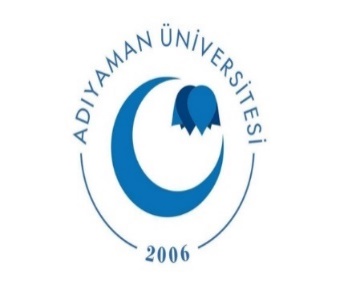 T.C.ADIYAMAN ÜNİVERSİTESİTURİZM FAKÜLTESİTANIMA VE UYGULAMA STAJISTAJ RAPORU ONAY FORMU T.C.ADIYAMAN ÜNİVERSİTESİTURİZM FAKÜLTESİTANIMA VE UYGULAMA STAJISTAJ RAPORU ONAY FORMU T.C.ADIYAMAN ÜNİVERSİTESİTURİZM FAKÜLTESİTANIMA VE UYGULAMA STAJISTAJ RAPORU ONAY FORMU T.C.ADIYAMAN ÜNİVERSİTESİTURİZM FAKÜLTESİTANIMA VE UYGULAMA STAJISTAJ RAPORU ONAY FORMU T.C.ADIYAMAN ÜNİVERSİTESİTURİZM FAKÜLTESİTANIMA VE UYGULAMA STAJISTAJ RAPORU ONAY FORMU T.C.ADIYAMAN ÜNİVERSİTESİTURİZM FAKÜLTESİTANIMA VE UYGULAMA STAJISTAJ RAPORU ONAY FORMU ÖĞRENCİNİNÖĞRENCİNİNÖĞRENCİNİNÖĞRENCİNİNÖĞRENCİNİNÖĞRENCİNİNÖĞRENCİNİNADI SOYADIADI SOYADIADI SOYADI: ........................................................: ........................................................: ........................................................: ........................................................NUMARASINUMARASINUMARASI: ………….: ………….: ………….: ………….BÖLÜMÜBÖLÜMÜBÖLÜMÜ: ....................................................... Bölümü: ....................................................... Bölümü: ....................................................... Bölümü: ....................................................... BölümüSINIFISINIFISINIFI: …. Sınıfı: …. Sınıfı: …. Sınıfı: …. SınıfıDOĞUM YERİ ve YILIDOĞUM YERİ ve YILIDOĞUM YERİ ve YILI: .......................................  – ..... / ..... / .....: .......................................  – ..... / ..... / .....: .......................................  – ..... / ..... / .....: .......................................  – ..... / ..... / .....STAJ DÖNEMİSTAJ DÖNEMİSTAJ DÖNEMİ: ..... / ..... / 20…. – ..... / ..... / 20....: ..... / ..... / 20…. – ..... / ..... / 20....: ..... / ..... / 20…. – ..... / ..... / 20....: ..... / ..... / 20…. – ..... / ..... / 20....STAJ YAPILAN İŞYERİNİNSTAJ YAPILAN İŞYERİNİNSTAJ YAPILAN İŞYERİNİNSTAJ YAPILAN İŞYERİNİNSTAJ YAPILAN İŞYERİNİNSTAJ YAPILAN İŞYERİNİNSTAJ YAPILAN İŞYERİNİNSTAJ YAPILAN İŞYERİNİNADI ve ADRESİ: ................................................................................................................  ................................................................................................................: ................................................................................................................  ................................................................................................................: ................................................................................................................  ................................................................................................................: ................................................................................................................  ................................................................................................................: ................................................................................................................  ................................................................................................................: ................................................................................................................  ................................................................................................................: ................................................................................................................  ................................................................................................................TEL. NO: 0(……) ……………….: 0(……) ……………….: 0(……) ……………….: 0(……) ……………….: 0(……) ……………….: 0(……) ……………….: 0(……) ……………….SORUMLU AMİRLERİNSORUMLU AMİRLERİNSORUMLU AMİRLERİNSORUMLU AMİRLERİNSORUMLU AMİRLERİNSORUMLU AMİRLERİNSORUMLU AMİRLERİNSORUMLU AMİRLERİNADI SOYADI: .............................................................................................: .............................................................................................: .............................................................................................: .............................................................................................: .............................................................................................: .............................................................................................: .............................................................................................ÜNVANI: ................................................................................................: ................................................................................................: ................................................................................................: ................................................................................................: ................................................................................................: ................................................................................................: ................................................................................................ADI SOYADI: ................................................................................................: ................................................................................................: ................................................................................................: ................................................................................................: ................................................................................................: ................................................................................................: ................................................................................................ÜNVANI: ................................................................................................: ................................................................................................: ................................................................................................: ................................................................................................: ................................................................................................: ................................................................................................: ................................................................................................( ............ ) Sayfa eklerden oluşan bu “STAJ RAPORU” öğrenciniz tarafından işyerimizdeki çalışma süresi içinde hazırlanmıştır. İŞYERİ YETKİLİSİNİN;( ............ ) Sayfa eklerden oluşan bu “STAJ RAPORU” öğrenciniz tarafından işyerimizdeki çalışma süresi içinde hazırlanmıştır. İŞYERİ YETKİLİSİNİN;( ............ ) Sayfa eklerden oluşan bu “STAJ RAPORU” öğrenciniz tarafından işyerimizdeki çalışma süresi içinde hazırlanmıştır. İŞYERİ YETKİLİSİNİN;( ............ ) Sayfa eklerden oluşan bu “STAJ RAPORU” öğrenciniz tarafından işyerimizdeki çalışma süresi içinde hazırlanmıştır. İŞYERİ YETKİLİSİNİN;( ............ ) Sayfa eklerden oluşan bu “STAJ RAPORU” öğrenciniz tarafından işyerimizdeki çalışma süresi içinde hazırlanmıştır. İŞYERİ YETKİLİSİNİN;( ............ ) Sayfa eklerden oluşan bu “STAJ RAPORU” öğrenciniz tarafından işyerimizdeki çalışma süresi içinde hazırlanmıştır. İŞYERİ YETKİLİSİNİN;( ............ ) Sayfa eklerden oluşan bu “STAJ RAPORU” öğrenciniz tarafından işyerimizdeki çalışma süresi içinde hazırlanmıştır. İŞYERİ YETKİLİSİNİN;( ............ ) Sayfa eklerden oluşan bu “STAJ RAPORU” öğrenciniz tarafından işyerimizdeki çalışma süresi içinde hazırlanmıştır. İŞYERİ YETKİLİSİNİN;ADI: .............................................................: .............................................................: .............................................................: .............................................................: .............................................................SOYADI: .............................................................: .............................................................: .............................................................: .............................................................: ............................................................. ..... / ..... / 20.... ..... / ..... / 20....ÜNVANI: .............................................................: .............................................................: .............................................................: .............................................................: .............................................................İmza ve Kaşe İmza ve Kaşe 